Стартовала Программа поддержки местных инициатив (ППМИ)на 2021 год.
Администрация сельского поселения Дедовский сельсовет приглашает жителей сельского поселения принять участие в итоговом собрании по Программе поддержки местных инициатив (ППМИ), которое состоится 23 декабря 2020 года 15:00 часов в СДК по адресу: с.Дедово, ул.Школьная, д.7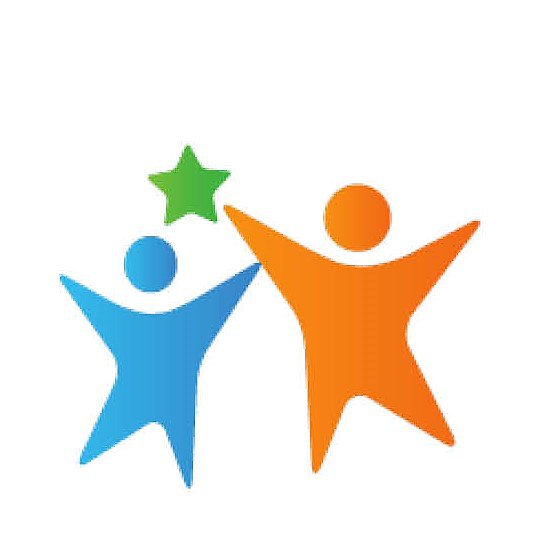 Администрация 